Die Aufgaben einer KonzertmeisterinWenn du genau aufgepasst hast, kannst du die Fragen beantworten. Kreuze die richtigen Antworten an. Die Buchstaben hinter deiner Lösung ergeben das Lösungswort.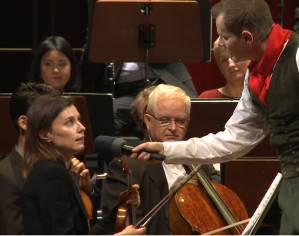 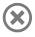 Wo sitzt die Konzertmeisterin? direkt vor dem Dirigenten			A ganz vorne links 				N hinter den Blechbläsern			LWelches Instrument spielt sie?  das Cello					R gar keines					B die erste Geige/Violine			OWas tut sie, was die anderen Musiker nicht tun? Sie führt/dirigiert.				T Sie spielt ohne Noten.			S Sie springt für kranke Musiker ein.		JWie macht sie das? Sie beherrscht sehr viele Instrumente.	X Sie bewegt sich mit dem Körper.		E Sie gibt Zeichen mit dem Zeigefinger.	CIn was für einem Orchester ist das besonders wichtig? in einem kleineren (Kammer)orchester ohne Dirigent	N bei großen Orchestern mit vielen Streichern			F bei allen Orchestern während der Probe			ELösungsbuchstaben: ___  ___  ___  ___  ___